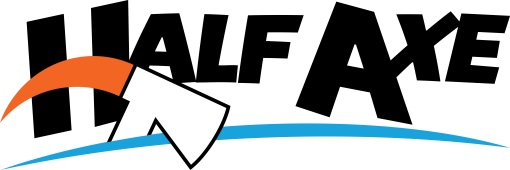 For Immediate Release					Contact: Derek Johnson, Half Axe								Phone: (508)-251-2815								Email: Derek@halfaxe.comBring Your Axe Game to the Next Level!Half Axe, Indoor Axe Throwing Range, in Marlborough starting Axe Throwing Leagues in JulyMARLBOROUGH, MA, June 28 – Half Axe, the premiere indoor axe throwing facility located in the Apex Entertainment Center, will begin league play on July 18, months before any axe throwing facility in Boston will be opening. League play will be Wednesday evenings from 7:00-9:00. Leagues will take place on the fourth floor of the Apex Entertainment Center in unit 4A. Future league members can go to HalfAxe.com/Leagues to find registration information.Half Axe is the first and only Nation Axe Throwing Federation (NATF) member in New England and the only place to compete in an internationally recognized axe throwing league. People of all levels are welcome to join leagues, though. Members will receive seven weeks of play with four matches each Wednesday. Don’t worry if you don’t get it right away! Players have seven weeks to accumulate points to qualify for the tournament on week eight.Play for a chance to win with over $300 in prize money and a chance to play at the National Axe Throwing Championship (NATC) in Toronto, Canada. Players receive 50% off their regular 45 minute sessions. Personal axes are welcome during league play as long as they are regulation, or players can use the provided axes. Registration is $100.Players of all levels have been raving about leagues. “This is so much fun!” “Super addicting!” “I just want to stick it into the boards over and over again, what a rush,” are just some of the lines future leaguers stated this past weekend while visiting the facility. Another exclaimed, “It will be fun to throw and get better. I already feel more confident, and I’ve only been here for thirty minutes.”Half Axe can be found on FaceBook and Instagram (@Half_Axe). You can learn more about our company, book an event, and more at www.Halfaxe.com or sign up for the league at www.halfaxe.com/leagues. Come #ThrowSomeFun !About Half Axe: Derek Johnson discovered axe throwing while at an Expo in the Montreal area. After his initial experience, Johnson began developing the idea and customizing it for the Massachusetts area. “The Apex Center just kind of fell into my lap,” says Johnson. “It’s a great -More-space and really tailors to the community and everyone who’s curious and hasn’t heard of axe throwing before. We’re structured in a way to allow people to book their sessions ahead of time but still be able to take anyone just walking in. Of course it’s always a good idea to reserve your time ahead of your arrival”1.5 lbs hatchets are thrown at targets 15 feet away. Individuals play three rounds with each person getting five throws per round. Everyone then play “round robin” style to determine the winner. Our MC’s are present at all times and guide each party through the throwing process to ensure the safety of everyone. Safety is taken extremely seriously, with reminders of the rules posted throughout the space. Get ready to throw with your friends and have a great time at Half Axe in Marlborough, MA!####